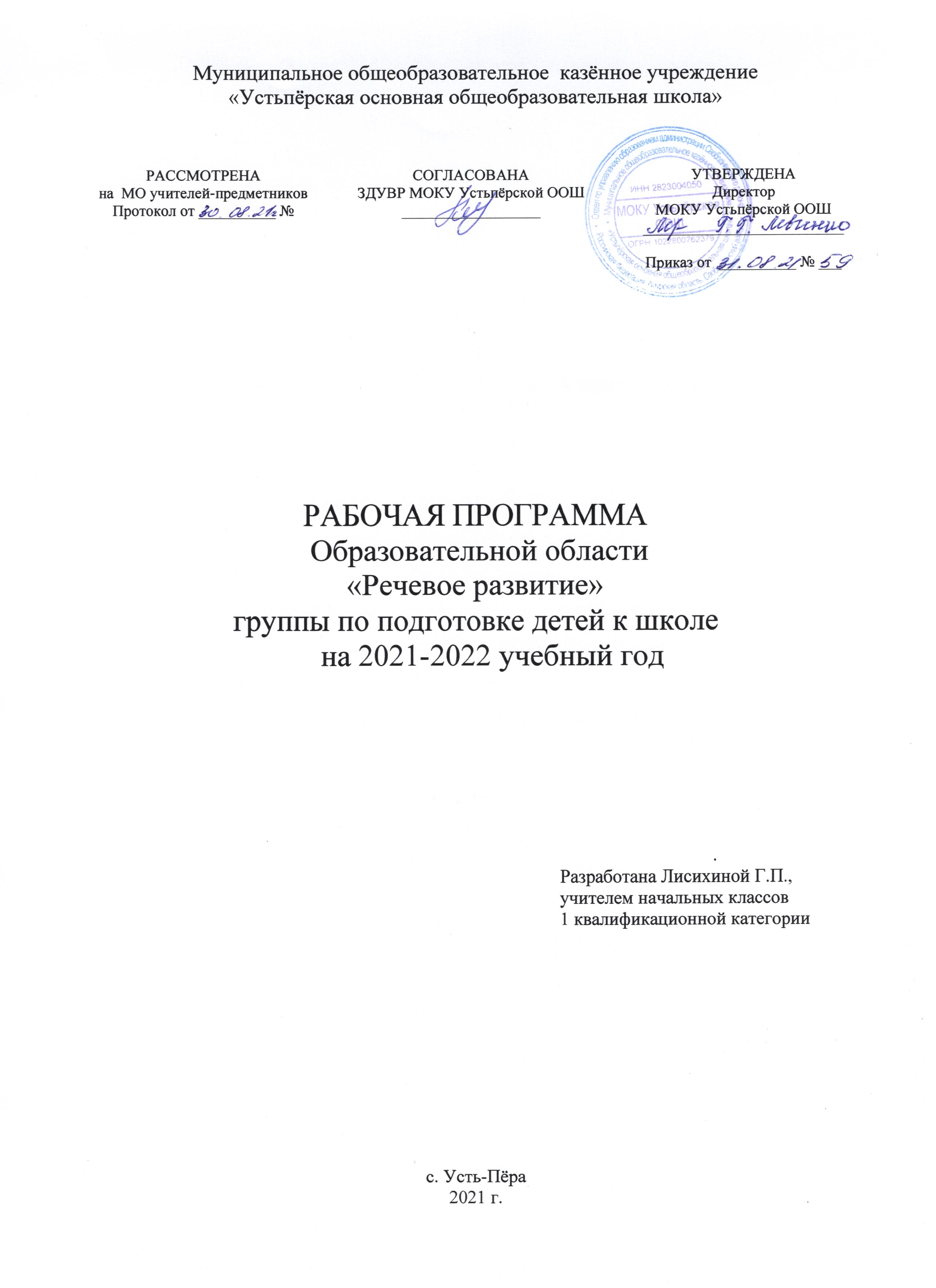       Пояснительная записка.     Рабочая  программа  образовательной области «Речевое развитие», по подготовке детей к школе   разработана на основе основной общеобразовательной программы дошкольного образования « От рождения  до школы», программа нового поколения,  под редакцией Н. Е. Веракса, Т. С. Комарова. М. А. Васильева, 2016гНа изучение  образовательной области «Речевое развитие» в подготовительном классе отводится -  17 часов Планируемые результатыЛичностные результатыпродолжать развивать интерес детей к художественной и познавательной литературеучить внимательно и заинтересованно слушать сказки, рассказы, стихотворения; запоминать считалки, скороговорки, загадкипрививать интерес к чтению больших произведений способствовать формированию эмоционального отношения к литературным произведениямПредметные результатыпобуждать рассказывать о своем восприятии конкретного поступка литературного персонажа помогать  детям понять скрытые мотивы поведения героев произведениявоспитывать чуткость к художественному словуучаствовать в чтении текста по ролям, в инсценировкахпродолжать знакомить с книгами Тематическое планирование – 17 часовРусская народная сказка «Лисичка сестричка и Волк» (1ч)Чтение и пересказ нанайской сказки «Айога» (1ч)Знакомство былина «Илья Муромец и Соловей -разбойник» (1ч)Рассказ К. Ушинского «Четыре желания» (1ч)Чтение сказки  «Журавль и цапля» (1ч)Чтение рассказа К.Г.Паустовского «Теплый хлеб» (1ч)Чтение рассказа А.Куприна «Слон» (1ч)Учимся пересказывать. (1ч)Чтение сказки «Правда и кривда» (1ч)Заучивание стихотворения «Про зайца» (1ч)«Купание медвежат» В. Бианки (2ч)Чтение сказки «Палочка-выручалочка» В. Сутеев (1ч)Русская народная сказка «Лиса и козел» К.Ушинского (1ч)Чтение рассказа  «Синичкин календарь» (1ч)Чтение сказки В.Осеевой «Сороки (1ч)Содержание области«Речевое развитие включает владение речью как средством общения и культуры; обогащение активного словаря; развитие связной, грамматически правильной диалогической и монологической речи; развитие речевого творчества; развитие звуковой и интонационной культуры речи, фонема- тического слуха; знакомство с книжной культурой, детской литературой, понимание на слух текстов различных жанров детской литературы; форми-рование звуковой аналитико-синтетической активности как предпосылки обучения грамоте».  Развитие свободного общения с взрослыми и детьми, овладение конструктивными способами и средствами взаимодействия с окружающими. Развитие всех компонентов устной речи детей: грамматического строя речи, связной речи — диалогической и монологической форм; формирование словаря, воспитание звуковой культуры речи. Практическое овладение воспитанниками нормами речи. Художественная литература. Воспитание интереса и любви к чтению; развитие литературной речи. Воспитание желания и умения слушать художественную литературу.Приучать детей — будущих школьников — проявлять инициативу с целью получения новых знаний. Совершенствовать речь как средство общения. Выяснять, что дети хотели бы увидеть своими глазами, о чем хотели бы узнать, в какие настольные и интеллектуальные игры хотели бы научиться играть, какие мультфильмы готовы смотреть повторно и почему, какие рассказы (о чем) предпочитают слушать и т. п. Опираясь на опыт детей и учитывая их предпочтения, подбирать наглядные материалы для самостоятельного восприятия с последующим обсуждением с учителем и сверстниками. Уточнять высказывания детей, помогать им более точно характеризовать объект, ситуацию; учить высказывать предположения и делать простейшие выводы, излагать свои мысли понятно для окружающих. Продолжать формировать умение отстаивать свою точку зрения. Помогать осваивать формы речевого этикета. Продолжать содержательно, эмоционально рассказывать детям об интересных фактах и событиях. Приучать детей к самостоятельности суждений. Формирование словаря. Продолжать работу по обогащению бытового, природоведческого, обществоведческого словаря детей. Побуждать детей интересоваться смыслом слова. Совершенствовать умение использовать разные части речи в точном соответствии с их значением и целью высказывания. Помогать детям осваивать выразительные средства языка. Звуковая культура речи. Совершенствовать умение различать на слух и в произношении все звуки родного языка. Отрабатывать дикцию: учить детей внятно и отчетливо произносить слова и словосочетания с естественными интонациями. Совершенствовать фонематический слух: учить называть слова с определенным звуком, находить слова с этим звуком в предложении, определять место звука в слове. Отрабатывать интонационную выразительность речи. Грамматический строй речи. Продолжать упражнять детей в согласовании слов в предложении. Совершенствовать умение образовывать (по образцу) однокоренные слова, существительные с суффиксами, глаголы с приставками, прилагательные в сравнительной и превосходной степени. Помогать правильно строить сложноподчиненные предложения, использовать языковые средства для соединения их частей (чтобы, когда, потому что, если, если бы и т. д.). Связная речь. Продолжать совершенствовать диалогическую и моно- логическую формы речи. Формировать умение вести диалог между воспитателем и ребенком, между детьми; учить быть доброжелательными и корректными собеседниками, воспитывать культуру речевого общения.  Совершенствовать умение составлять рассказы о предметах, о содержании картины, по набору картинок с последовательно развивающимся действием. Помогать составлять план рассказа и придерживаться его. Развивать умение составлять рассказы из личного опыта. Продолжать совершенствовать умение сочинять короткие сказки на заданную тему. Подготовка к обучению грамоте. Дать представления о предложении (без грамматического определения). Упражнять в составлении предложений, членении простых предложений (без союзов и предлогов) на слова с указанием их последовательности. Учить детей делить двусложные и трехсложные слова с открытыми слогами (на-ша, Ма-ша, ма-ли-на, бе-ре-за) на части. Учить составлять слова из слогов (устно). Учить выделять последовательность звуков в простых словах.             Календарно – тематическое планирование образовательная область  «Речевое развитие»  №п/п     Тема     урока     час       Содержание   Характеристика        учебной             деятельности     ресурсыДатапДатаф1 Русская народная сказка «Лисичка сестричка и Волк»1чТекст сказкиУчить понимать образное содержание произведения, главную мысль русской народной сказки; совершенствовать умение связно передавать содержание произведения.Картинки животных, загадки2Чтение и пересказ нанайской сказки «Айога»1чТекст сказкиПонимать образное содержание сказки, оценивать характеры персонажей; закреплять знания о жанровых особенностях литературных произведений3Знакомство былина «Илья Муромец и Соловей -разбойник»1чТекст былины Знакомить с жанровыми особенностями литературных произведений; формировать представление о главной мысли былины.мультфильм4Рассказ К. Ушинского «Четыре желания»1чТекст рассказаУчить продолжать пересказывать текст точно, последовательно, выразительно. Развивать связную речь.презентация5Рассказ К.Ушинского «Четыре желания».Герои рассказа.1чТекст рассказаУчить продолжать пересказывать текст точно, последовательно, выразительно. Развивать связную речьпрезентация6Чтение сказки  «Журавль и цапля»1чТекст сказки Учить слушать, развивать память и логическое мышление.презентация7Чтение рассказа К.Г.Паустовского «Теплый хлеб»1чТекст рассказаУчить слушать художественное произведение, оценивать поведение его героев, высказывать свое мнение.презентация8Чтение рассказа А.Куприна «Слон»1чТекст рассказаУчить слушать   художественное произведение, высказывать свое мнение; развивать словарный запас, внимание, память, речь.Стихи, загадки9Учимся пересказывать. А.Куприна «Слон»1чТекст рассказаУчить слушать   художественное произведение, высказывать свое мнение; развивать словарный запас, внимание, память, речь.10Чтение сказки «Правда и кривда»1чТекст сказкиУчить слушать художественное произведение, развивать внимание, память.11Заучивание стихотворения «Про зайца»1чТекст стихаРазвивать память, мышление, речь, интерес к заучиванию стихотворению. Читать с выражением, четко и правильно проговаривая слова12,13Купание медвежат»               В. Бианки2чТекст рассказаУчить последовательно и выразительно передавать текст. Учить объяснять непонятные слова, активизировать слова. Развивать речь, память, мышлениепрезентация14Чтение сказки «Палочка-выручалочка»В.Сутеев1чТекст сказкиУчить придумывать сказку на определенную тему, описывать внешний вид персонажей, их действий, переживания. Развивать речевые умения, мышление, памятьпрезентация15Русская народная сказка «Лиса и козел»К.Ушинского1чТекст сказкиПодвести к пониманию нравственного смысла сказки. Учить оценивать поступки героевпрезентация16Чтение рассказа  «Синичкин календарь»1чТекст рассказаПознакомить с произведением, учить определять характер персонажей; связно и точно пересказывать текст. Полно и точно отвечать на вопросы.презентация17Чтение сказки В.Осеевой «Сороки»1чТекст сказкиУчить слушать тексты, развивать внимание, память.